第５０回福島県アンサンブルコンテスト県北支部大会ステージ配置図団 体 名  　            　　      　　　　　　　　　　　　　　　　　　　　　　　　　　　　　　　　　　　　　部　門　　　　　　　　の部演奏形態　　　　　　　　　　　　　重　奏　　　　　　　　　　　　　　　　　プロＮｏ．       　   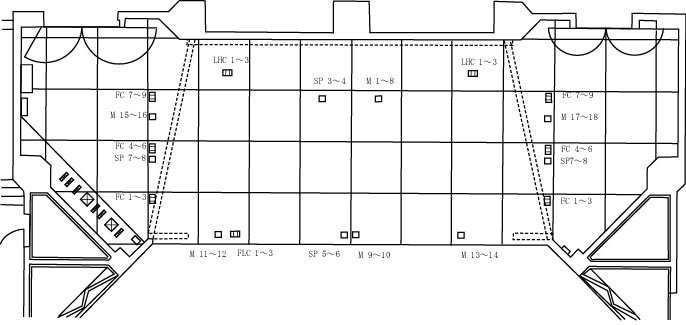 ステージ奥（奥行約６．５ｍ）（幅約13.5m）椅子(　)脚　 ピアノ椅子　要(　)脚・不要　 譜面台(　)台　 電源使用（有 ･無）　※椅子の場所を○（ピアノ椅子（２個まで借用可）は●）で、譜面台は×、電源使用箇所は▲で記入してください。　※打楽器はわかりやすく図示してください。　※県北連盟所有の楽器の当日の借用　　チャイム（有・無）ゴング（有・無）